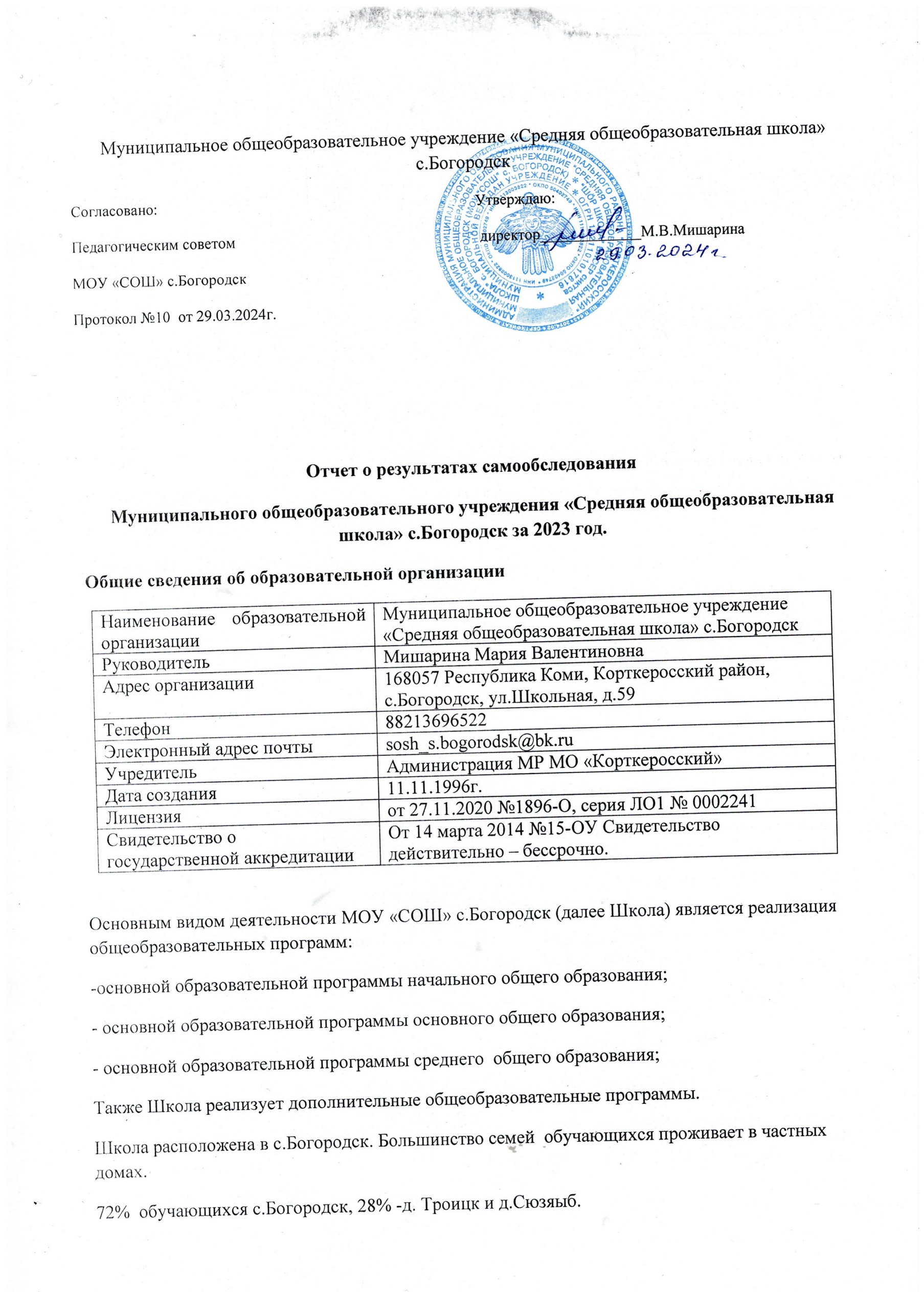 Муниципальное общеобразовательное учреждение «Средняя общеобразовательная школа» с.БогородскСогласовано:                                                                                  Утверждаю:Педагогическим советом                                                               директор_____________М.В.МишаринаМОУ «СОШ» с.БогородскПротокол №10  от 29.03.2024г. Отчет о результатах самообследования Муниципального общеобразовательного учреждения «Средняя общеобразовательная школа» с.Богородск за 2023 год. Общие сведения об образовательной организацииОсновным видом деятельности МОУ «СОШ» с.Богородск (далее Школа) является реализация общеобразовательных программ:-основной образовательной программы начального общего образования;- основной образовательной программы основного общего образования;- основной образовательной программы среднего  общего образования;Также Школа реализует дополнительные общеобразовательные программы. Школа расположена в с.Богородск. Большинство семей  обучающихся проживает в частных домах.72%  обучающихся с.Богородск, 28% -д. Троицк и д.Сюзяыб. ОСОБЕННОСТИ УПРАВЛЕНИЯОрганы управления, действующие в ШколеДля осуществления учебно-методической работы в Школе создано три предметных методических объединения:общих гуманитарных дисциплин;естественно-научных и математических дисциплин;объединение педагогов начального образования. ОЦЕНКА ОБРАЗОВАТЕЛЬНОЙ ДЕЯТЕЛЬНОСТИ Образовательная деятельность в Школе организуется в соответствии: с Федеральным законом от 29.12.2012 № 273-ФЗ «Об образовании в Российской Федерации», ФГОС начального общего, основного общего и среднего общего образования, основными образовательными программами, локальными нормативными актами Школы.С 01.09.2023 Школа использует федеральную образовательную программу начального общего образования, утвержденную приказом Минпросвещения России от 18.05.2023 № 172 (далее — ФОП НОО), федеральную образовательную программу основного общего образования, утвержденную приказом Минпросвещения России от 18.05.2023 № 170 (далее — ФОП ООО), федеральную образовательную программу среднего общего образования, утвержденную приказом Минпросвещения России от 18.05.2023 № 171 (далее — ФОП СОО).Для внедрения ФОП НОО, ООО и СОО Школа реализует мероприятия дорожной карты, утвержденной 17.01.2023г. В рамках дорожной карты Школа утвердила к 2023/2024 учебному году ООП НОО, ООО и СОО, в которых содержание и планируемые результаты не ниже тех, что указаны в ФОП НОО, ООО и СОО. При разработке ООП Школа непосредственно использовала:федеральные рабочие программы по учебным предметам «Русский язык», «Литературное чтение», «Окружающий мир» — для ООП НОО;федеральные рабочие программы по учебным предметам «Русский язык», «Литература», «История», «Обществознание», «География» и «Основы безопасности жизнедеятельности» — для ООП ООО и ООП СОО;программы формирования универсальных учебных действий у учащихся;федеральные рабочие программы воспитания;федеральные учебные планы;федеральные календарные планы воспитательной работы.СП 2.4.3648-20 «Санитарно-эпидемиологические требования к организациям воспитания и обучения, отдыха и оздоровления детей и молодежи»;СанПиН 1.2.3685-21 «Гигиенические нормативы и требования к обеспечению безопасности и (или) безвредности для человека факторов среды обитания» (действуют с 01.03.2021);СП 3.1/2.4.3598-20 «Санитарно-эпидемиологические требования к устройству, содержанию и организации работы образовательных организаций и других объектов социальной инфраструктуры для детей и молодежи в условиях распространения новой коронавирусной инфекции (COVID-19)»;основными образовательными программами по уровням образования, включая учебные планы, календарные учебные графики;расписанием занятий.Учебный план 1–4-х классов ориентирован на четырехлетний нормативный срок освоения основной образовательной программы начального общего образования (реализация ФГОС НОО), 5–9-х классов – на пятилетний нормативный срок освоения основной образовательной программы основного общего образования (реализация ФГОС ООО), 10–11-х классов – на двухлетний нормативный срок освоения образовательной программы среднего общего образования (ФГОС СОО). Форма обучения: очная.Язык обучения: русский.Режим образовательной деятельностиНачало учебных занятий – 8 ч 30 мин.Общая численность обучающихся, осваивающих образовательные программы в 2023 годуШкола реализует следующие образовательные программы:основная образовательная программа начального общего образования;основная образовательная программа основного общего образования;основная образовательная программа среднего общего образования;дополнительные общеразвивающие программы.Школа ведет работу по формированию здорового образа жизни и реализации технологий сбережения здоровья. Все учителя проводят совместно с обучающимися физкультминутки во время занятий, гимнастику для глаз, обеспечивается контроль за осанкой, в том числе во время письма, рисования и использования электронных средств обучения.Профили обученияОбразовательная организация в 2020/21 году начала реализацию ФГОС СОО. В 2022/23учебном году обучающиеся 10-го класса  выбрали универсальный профиль обучения.Оценка организации учебного процесса.С января 2023 года Школа применяет федеральную государственную информационную систему «Моя школа» (далее — ФГИС «Моя школа») при организации учебного процесса при реализации ООП НОО, ООО и СОО. В рамках работы в ФГИС «Моя школа» педагогические работники Школы:используют сервисы электронных журналов и дневников — с доступом для учителей, родителей и учеников;пользуются библиотекой цифрового образовательного контента, в том числе презентациями, текстовыми документами, таблицами для образовательного процесса и совместной работы пользователей системы;организуют персональную и групповую онлайн-коммуникацию пользователей, включая чаты и видеоконференции, в т. ч. посредством иных информационных систем;разрабатывают КИМ, ключи правильных ответов, критерии проверки диагностических работ, проводят такие работы и экспертизу развернутых ответов;транслируют в классах цифровые образовательные решения с использованием средств отображения информации и мониторят их применение.Педагоги отмечают, что им стало проще планировать уроки и контролировать усвоение учебного материала учащимися, благодаря сервисам ФГИС «Моя школа». В 2023/2024 учебном году Школа усилила контроль за назначением и выполнением домашней работы учениками с целью профилактики их повышенной утомляемости. С октября 2023 года Школа применяет Методические рекомендации по организации домашней учебной работы обучающихся общеобразовательных организаций, разработанные ИСРО по поручению Минпросвещения России.Домашние задания в Школе направлены на всестороннее развитие учащихся, учитывают их интересы, предусматривают выполнение письменных и устных, практических, творческих, проектных, исследовательских работ.В 1-х классах домашние задания выдаются в объеме затрат на их выполнение не более одного часа. Домашние задания вводятся постепенно с подробным объяснением ученикам хода их выполнения и организации процесса.В начальной школе и 5–6-х классах основной школы домашние задания на выходные не задаются. В 7–11-х классах иногда домашние задания выдаются на выходные дни, направленные на повторение и систематизацию полученных знаний, в объеме, не превышающем половину норм из таблицы 6.6 СанПиН 1.2.3685-21. На праздничные дни домашние задания не задаются. Воспитательная работаВ 2023 году классными руководителями использовались различные формы работы с обучающимися и их родителями:тематические классные часы ;участие в творческих конкурсах: конкурсы рисунков, фотоконкурсы, конкурс чтецов ;участие в интеллектуальных конкурсах, олимпиадах ;индивидуальные беседы с учащимися ;индивидуальные беседы с родителями ;родительские собрания .С 01.09.2021 Школа реализует рабочую программу воспитания и календарный план воспитательной работы, которые являются частью основных образовательных программ начального, основного и среднего общего образования. В рамках воспитательной работы Школа:1) реализует воспитательные возможности педагогов, поддерживает традиции коллективного планирования, организации, проведения и анализа воспитательных мероприятий;
2) реализует потенциал классного руководства в воспитании школьников, поддерживает активное участие классных сообществ в жизни Школы;
3) вовлекает школьников в кружки, секции, клубы, студии и иные объединения, работающие по школьным программам внеурочной деятельности, реализовывать их воспитательные возможности;
4) использует в воспитании детей возможности школьного урока, поддерживает использование на уроках интерактивных форм занятий с учащимися;
5) поддерживает ученическое самоуправление — как на уровне Школы, так и на уровне классных сообществ;
6) поддерживает деятельность функционирующих на базе школы детских общественных объединений и организаций — например, школьного спортивного клуба;
7) организует для школьников экскурсии, экспедиции, походы и реализует их воспитательный потенциал;
8) организует профориентационную работу со школьниками;
9) развивает предметно-эстетическую среду Школы и реализует ее воспитательные возможности;
10) организует работу с семьями школьников, их родителями или законными представителями, направленную на совместное решение проблем личностного развития детей. В рамках программы воспитания школа проводила систематическую работа с родителями по разъяснению уголовной и административной ответственности за преступления и правонарушения, связанные с незаконным оборотом наркотиков, незаконным потреблением наркотиков и других ПАВ, не выполнением родителями своих обязанностей по воспитанию детей.В соответствии с планами воспитательной работы для учеников и родителей были организованы:участие в конкурсе социальных плакатов «Я против ПАВ»;участие в  конкурсе антинаркотической социальной рекламы;классные часы и беседы на антинаркотические темы с использованием ИКТ-технологий;книжная выставка «Я выбираю жизнь» в школьной библиотеке;беседы  с участием сотрудников МВД.Внеурочная деятельностьОрганизация внеурочной деятельности соответствует требованиям ФГОС уровней общего образования. Структура рабочих программ внеурочной деятельности соответствует требованиям ФГОС к структуре рабочих программ внеурочной деятельности.Все рабочие программы  размещены на официальном сайте Школы.Формы организации внеурочной деятельности включают: кружки и секции по интересам, спортивный клуб.Планы внеурочной деятельности НОО, ООО и СОО выполнены в полном объеме, в основном удалось сохранить контингент обучающихся.Центра «Точка роста» «Точка роста» – федеральный проект, нацеленный на предоставление образования в рамках цифрового и гуманитарного профиля, разработанный на базе региональной системы «Современная школа». Цель его создания – сокращение разрыва, наблюдаемого между школами, расположенными в городах и селах; формирование у школьников современных навыков, необходимых для успешной и безопасной жизни в условиях меняющегося мира.На базе нашей школы, МОУ «СОШ» с.Богородск, для детей открыли двери образовательные площадки «Точки роста» в сентябре 2020 года.Основная задача открытия этого центра в школе: использование инфраструктуры во внеурочное время как общественного пространства для развития общекультурных компетенций и цифровой грамотности участников образовательного процесса, шахматного образования, проектной деятельности, творческой, социальной самореализации детей, педагогов.В ходе занятий внеурочной деятельности по составленному расписанию учащиеся школы посетили с обзорной экскурсией кабинеты и кружки шахмат, безопасности жизнедеятельности, управления квадрокоптером.        На базе центра реализуются общеобразовательные программы по предметным областям «Технология», «ОБЖ» с обновленным содержанием и материально-технической базой, но и программы дополнительного образования по шахматному образованию, проектной и внеурочной деятельности, а также всевозможные социокультурные мероприятия, деловые игры, просмотры кинофильмов. Помимо овладения новыми знаниями и компетенциями, эта работа позволяет детям и подросткам совершенствовать коммуникативные навыки, креативность, стратегическое и пространственное мышление, психологическую устойчивость в стрессовых ситуациях.        Наш Центр «Точка роста» приобрел оборудование: для кабинета ОБЖ, 3 маленьких квадракоптера и 1 большой квадрокоптер, 10 нетбуков для работы.        В нашем центре работают учителя , которые поддерживают у детей интерес к учебе и научно-техническому творчеству. Кроме того, «Точки роста» выводят на новый уровень освоения детьми правил безопасности - информационной, транспортной, технической. Теперь к  услугам учителей есть современное оборудование, высокоскоростное подключение к Интернету, цифровые платформы, на которых можно найти обучающие программы по любому предмету.        Центр «Точка роста» - это в первую очередь центр дополнительного образования, Мы реализуем свою деятельность по 2 дополнительным общеобразовательным программам: «Шахматы» и «Квадрокоптер»За 2022-2023 учебный год в Центре «Точка роста» проведеноВ целях эффективного усвоения учебного материала на уроках «Основы безопасности жизнедеятельности» применяются тренажеры-манекены. В Центре «Точка роста» проходят практические занятия по предмету «ОБЖ», информатики.На уроках технологии используются 3D принтер, ручной инструмент.Широко используется инфраструктура Центра и во внеурочное время. После уроков обучающиеся начальных классов учатся играть в шахматы и шашки. Наличие достаточного оборудования позволило организовывать шахматную площадку, теннисный стол в фойе второго этажа на переменах для всей школы. Также организуется подготовка к участию в конкурсах, олимпиадах.        Каждый месяц через Центр «Точка роста» проходит около 50-60 обучающихся с 1 по 11 класс. На сегодняшний день охват обучающихся новым цифровым методам обучения и воспитания по предметным областям - «Технология», «ОБЖ» составляет 50 %. Со временем наш центр обеспечит 100%-ный охват учащихся, в том числе с использованием дистанционного обучения и сетевого партнерства.        Наш Центр «Точка роста» тесно сотрудничает Российским движением школьников «Движение первых», волонтёрским движением. Обучающиеся нашего Центра принимают участие в акциях, которые организуются в районе и в республике.Работа педагогов и учащихся нашего Центра «Точка роста» представлена на фотографиях.Подводя итоги, хочется сказать, что мы не стоим на месте, а постепенно развиваемся, успешно внедряем в учебный процесс новые технологии. Очень важно, чтобы учащиеся нашей школы с использованием новых цифровых технологий могли получить доступное и качественное образование.        Наши ученики с удовольствием посещают Центр, потому что понимают, что «Точка роста» - это их билет в их будущее. Учащиеся школы имеют возможность заниматься на современных образовательных площадках наряду со школьниками городов. Школе это помогает решить проблему внеурочной занятости детей и обеспечить профессиональный рост педагогов, а также привлечь к сотрудничеству родителей, заинтересованных в успешности своих детей.Мы, учителя, верим, что сможем вырастить из них увлеченных ребят, способных в будущем владеть инновационными технологиями и создавать проекты, вносить свой весомый вклад в технологический прогресс нашей страны.Творческие достижения учащихся (персональные и коллективные):Самоуправление Поддержка детского самоуправления в школе помогает педагогическим работникам воспитывать в обучающихся инициативность, самостоятельность, ответственность, трудолюбие, чувство собственного достоинства, а обучающимся - предоставляет широкие возможности для самовыражения и самореализации. Это то, что готовит их к взрослой жизни. Самоуправление в  школе осуществляется следующим образом:На индивидуальном уровне: - через чередование традиционных поручений (ЧТП), наставничество, вовлечение школьников в планирование, организацию, проведение и анализ общешкольных и внутриклассных дел; - через реализацию школьниками, взявшими на себя соответствующую роль, функций по контролю за порядком и чистотой в классе, уходом за классной комнатой, комнатными растениями.Профориентация В 2023/2024 учебном году скорректировали профориентационную работу со школьниками и внедрили Единую модель профессиональной ориентации — профориентационный минимум. Для этого утвердили план профориентационных мероприятий и внесли изменения в рабочую программу воспитания, календарный план воспитательной работы, план внеурочной деятельности.Профориентационная работа в Школе строится по следующей схеме:1–4-е классы: знакомство школьников с миром профессий и формирование у них понимания важности правильного выбора профессии.5–9-е классы: формирование осознанного выбора и построение дальнейшей индивидуальной траектории образования на базе ориентировки в мире профессий и профессиональных предпочтений через программу учебного курса внеурочной деятельности «Россия – мои горизонты» ,разработанного на основе апробированных материалов Всероссийского проекта «Билет в будущее».10–11-е классы: развитие готовности и способности к саморазвитию и профессиональному самоопределению. Статистика показателей за 2022/23 годПриведенная статистика показывает, что положительная динамика успешного освоения основных образовательных программ сохраняется.Потенциал педагогических кадров.Всего учителей: по основной работе – 17первой  категории-2высшей категорией –1соответствие занимаемой должности-14Активность учителейПрохождение курсов   Важным показателем результативности деятельности образовательного учреждения является обеспечение качества образовательных услуг. В этом большое значение имеет повышение квалификации педагогов.   В МОУ «СОШ»с.Богородск образовательную деятельность в 2022-2023 учебном году осуществляет педагогический коллектив из 17 учителей.   Повышение квалификации педагогов МОУ «СОШ»с.Богородск проходит в соответствии с перспективным планом курсовой подготовки.    Курсовую подготовку прошли 12 педагогов, что составило 71% педагогических работников, заявленных на обучение. Повышение квалификации осуществлялось  на бюджетной основе, обучение проходило в очно- заочной форме .Результаты образовательной деятельности: ГИА 2023 г.1) По итогам пробных экзаменов в  9 и 11 классах    14.02 2023 был проведен пробный экзамен по предмету «обществознание» в 9 и 11 классах в форме ОГЭ и ЕГЭ.     16.02 2023 был проведен пробные экзамены  по предметам  «биология» и «география» в 9 классе в форме ОГЭ. По биологии писали 2 человек, по географии14 человек. Проверку проводила  Габова А.А., учитель биологии и географии.Результаты  по географии:В основном учащиеся справились с заданиями базового уровня, несколько человек выполнили с заданиями повышенного и высокого уровня. Не  справились с 28, 29 и 30 заданиями повышенного и высокого уровня.Результаты  по биологииС работой справились оба участника. Справились в  основном с заданиями базового уровня. Задания повышенного и высокого уровня выполнены полностью или частично.14.03 2023 был проведен пробный экзамен по предмету «русский язык» в 11 классе в форме ЕГЭ.  Писали 2 участника. 16.03.2023 был проведен пробный экзамен по предмету «русский язык» в 9 классе в форме ОГЭ.  Писали 19 участников. Из них 1 обучающийся с ОВЗ.Результаты по русскому языку11 класс.В части 1 выпускники справились с заданиями 2,4,5,6,11,13,14,15,17,18,24,26. Особые затруднения вызвали 8, 20,21,23,25. С заданиями части 2 справились оба участника. В основном в работах соблюдены грамматические и речевые нормы языка.9 класс.В части 1 5 человек набрали по 2 балла. С сочинением и изложением  не справились 2 человек. 16.03.2023 года был проведен пробный экзамен по предмету «математика» в 11 классе в форме ЕГЭ.  Писали 2 участника. 14.03.2023 был проведен пробный экзамен по предмету «математика» в 9 классе в форме ОГЭ.  Писали 19 участников. Из них 1 обучающийся с ОВЗ.Результаты по русскому языку11 классПо профильному экзамену участник не справился с заданиями с 13 по 18.По базовому- 7,13,16,17,19,20.9 классУ 2 учащихся из 7, которые получили неудовлетворительную оценку,  выполнены 9-11 заданий , но только 1 задание по геометрии, у остальных – либо 1 либо 0 заданий.  Итоги экзаменов  9 класс: Итоги экзаменов  11 класс:Результаты  ВПР Проведение ВПР осуществлялось в соответствии с методическими рекомендациями и инструкциями для образовательных организаций. Также был составлен график проведения ВПР.	Всероссийские проверочные работы в 2023  году .Слабые работы 7,8,9 классов по предметам математика, русский язык, истории, физика. Рекомендации по повышению уровня знаний учащихся школы в 2023-2024 уч.году:- рассмотреть и провести детальный анализ количественных и качественных результатов ВПР на заседаниях МО;-  учителям использовать результаты анализа ВПР для коррекции знаний учащихсяпо ряду предметов, а также для совершенствования методики преподавания учебных предметов для создания индивидуальных образовательных маршрутов обучающихся;-  учителям-предметникам провести совместные заседания по вопросу разработок заданий, направленных на отработку у обучающихся необходимых навыков при выполнении выше обозначенных заданий, а также других заданий, которые вызывают затруднения;-  учителям – предметникам составить план индивидуальной работы с обучающимися, получившими неудовлетворительные оценки по предмету;Планируемые мероприятия по совершенствованию умений и повышению результативности работы школы в 2023-2024 уч.году:-  тщательный анализ количественных и качественных результатов ВПР каждым учителем, выявление проблем отдельных обучающихся;-  планирование коррекционной работы с учащимися, не справившимися с ВПР;- корректировка содержания урочных занятий, отработка программного материала, вызвавшего наибольшие затруднения у обучающихся;-  внутришкольный мониторинг учебных достижений обучающихся;-  своевременное информирование родителей о результатах ВПР, текущих образовательных достижений учащихся.Участие в конкурсах, олимпиадах  Во исполнение приказов  Министерства образования, науки и молодежной политики РК №553 от 09.08.2022 «О проведении школьного и муниципального  этапа Всероссийской олимпиады школьников в 2022-2023 уч.года», №396 от 20.05.2022 «Об организации и проведении республиканской олимпиады по коми языку, коми литературе, коми фольклору, литературе Республики Коми и краеведению», приказа управления образования администрации МР «Корткеросский» №ОД-03/310123 от 31.01.2023 «О проведении олимпиады младших школьников» обучающиеся МОУ «СОШ» с.Богородск приняли участие в олимпиадах по предметам. Для проведения мероприятий проведена подготовка: составлены списки учащихся, принимающих участие в олимпиаде; собраны заявления родителей обучающихся об ознакомлении с Порядком проведения Всероссийской олимпиады, и согласия на сбор, хранение, использование, распространение (передачу) и публикацию персональных данных своего несовершеннолетнего ребенка; определены члены жюри и председатели; передана информация организатору этапа олимпиады, на официальном сайте размещена вся необходимая информация. В школьном этапе Всероссийской олимпиады школьников приняли участие  35  учащихся 4–11-х классов – 44% от общего количества учащихся 4–11-х классов.Участие обучающихся :на школьном этапеПобедителями и призерами вышли:1.Ивашева Варвара (9кл)- литература, биология, русский язык2. Гудырев Данил( 6 кл)- биология, физическая культура, 3. Влас Владислав (6 кл)- история, география4. Ивашев Аркадий (7 кл)- биология5. Коннина Людмила (8 кл)- биология6.Габова Мария (10 кл)- биология7. Микушева Анастасия (11 кл)- биология8 Михайлова Кира (7 кл)- обществознаие, русский язык, география9.Габова Карина (8 кл)- обществознаие10. Шучалин Константин (8 кл)- обществознание, физика11. Васильева Евгения (4 кл)- русский язык12. Панюков Давид (9 кл)- история13. Павленко Радомир (5 кл)- физическая культура14. Новородская Ева (9кл)- ОБЖ15. Габова Виктория (9 кл)- ОБЖВывод: Самые большие команды, принявшие участие в олимпиаде наблюдаются по следующим предметам – русский язык, математика, биология, обществознание Очень низкий показатель по таким предметам, как физика, технология, искусство, химия. Количество участий в олимпиаде по учебным предметам уменьшилось значительно, количество же человек уменьшилось, но не значительно, т.к. учащиеся раньше принимали участие в большем количестве олимпиад, а теперь к выбору олимпиад подходят целенаправленно.2. Из них на муниципальный этап были заявленыБольше всех участников на муниципальный этап вышли по биологии.всего- 17 человек.  Победитель- Ивашева Варвара (9 кл) по литературе.Учащиеся младших классов на олимпиаде писали по предметам математика, русский язык, окружающий мир.Были заявлены :2 клГабова Василиса (мат, р.я, окр.м)Михайлов Антон (мат, р.я, окр.м)Михайлова Полина ( р.я, окр.м)Михайлова Варвара(мат, окр.м)Мишарин Дмитрий(мат, окр.м)3 клГабова Ольга (мат, р.я, окр.м)Габова Ульяна (мат, р.я, окр.м)Михайлов Тимофей (мат,)4 клГабова Влада (мат, р.я,)Габова Яна (р.я, окр.м)Васильева Евгения (р.я, окр.м)Мишарина Карина (мат, р.я, окр.м)Калистратова Лилия (мат,)Фролова Мария (окр.м)Из них вышли  победителями Габова Василиса (2м.,окр.м),  Васильева Евгения (2 м, р.я,)  4.Олимпиаду по коми языку на муниципальном этапе  писали Михайлова Дарья (8 кл), Ивашева Варвара (9 кл). Победителем вышла Михайлова Дарья (8 кл).    Проведение анализа результатов Всероссийской олимпиады школьников показал, что большинство участников предметных олимпиад удовлетворены результатами выполненных заданий, апелляций по итогам проведения школьного этапа ВсОШ не поступало. Победители предметных олимпиад продемонстрировали достаточный уровень усвоения учебного материала, применение его на творческом уровне, нестандартный подход к решению заданий.  Вместе с тем в целом уровень подготовки школьников к участию олимпиады не достаточный, так как по отдельным предметам отсутствуют победители и призеры.Вывод: Для улучшения результатов олимпиады необходимо проводить дифференцированную работу на уроках и внеурочных занятиях с одаренными детьми, предлагать задания повышенной сложности, развивающими творческие способности учащихся.Управленческие решения:предусмотреть различные формы работы по повышению мотивации и результативности, учащихся в участии в различных этапах предметных олимпиад; продолжить формирование банка данных по материалам предметных олимпиад школьного и муниципального уровня 2022-2023 учебного года;   обеспечить методическое сопровождение работы с одаренными детьми (повышение уровня профессионального мастерства педагогов, организация обмена опытом учителей, работающих с одаренными детьми). Учителям-предметникам: обеспечить дифференцированный подход на уроках и внеурочных занятиях с одаренными детьми, выстраивание индивидуальной образовательной траектории для каждого обучающегося, проявляющего интерес к отдельным предметам; при подготовке к различным этапам ВсОШ использовать возможности интернет- ресурсов, цифровых технологий и других доступных форм обучения; обеспечить системный и качественный уровень подготовки обучающихся к различным этапам ВсОШ, опережающее прохождение программного материала с использованием заданий повышенной сложности, развивающие творческие способности обучающихся, логическое мышление; предусмотреть различные формы работы по повышению мотивации и результативности, учащихся в участии в различных этапах ВсОШ, через урочную и внеурочную деятельность, самоподготовку обучающихся. Профилактическая  работаПрофилактическая работа ОУ ведётся в соответствии Федеральным Законом РФ «Об образовании», «Об основных гарантиях прав ребёнка в российской Федерации», «Об основах системы профилактики безнадзорности и правонарушений несовершеннолетних», согласно Конвенции ООН о правах ребёнка, постановлений администрации муниципального района «Корткеросский», приказов УО администрации МР «Корткеросский», а также локальных актов образовательного учреждения;- Устав школы- Положение о Совете профилактики- Положение о постановке на профилактический учетСоциальный состав обучающихся:Создана определённая система работы по профилактике безнадзорности, правонарушений и преступлений среди несовершеннолетних.Работа с детьми «группы риска» ведётся по направлениям:Работа с семьями социального рискаРобота с малоимущими семьямиРобота с опекунскими семьямиИндивидуально профилактическая деятельностьВзаимодействие с субъектами по профилактике правонарушений Занятость несовершеннолетнихПатронаж семей на домуРейды в места скопления несовершеннолетнихРабота по информационной пропагандеВопросы профилактики преступлений и правонарушений несовершеннолетних рассматриваются на педагогических советах коллектива, советах профилактики, родительских собраниях.Проведены родительские собрания на тему:«Безопасность в интернете», «Административная ответственность за курение на территории ОУ», «ПАВ их влияние на организм», «Телефон доверия», «Безопасность на дорогах», «Летняя организация свободного времени», «Взаимодействие с родителями во время дистанционного обучения в период половодья»,«Безопасность несовершеннолетних в летний период».  Проведены заседания Совета профилактики школы, где рассмотрены профилактические и координационные вопросы:Составление и утверждение списка семей и учащихся по социальному статусу.Составление и утверждение социально-статистического отчета ОУ.Составление и утверждение плана совместных мероприятий с ОМВД по профилактике правонарушений на 2022-2023годПрофилактика бродяжничества учащихся.Профилактика курения Вейпа учащимися школы.Социально- педагогическое расследование правонарушений.Меры по минимизации неуспеваемости учащихся.Личные дела учащихся (постановка, снятие с профилактического учета учащихся)Формирование списка учащихся в ДОЛ с дневным пребыванием Формирование списка рейдов за контролем учащихся у водоёмов.Информационно-просветительская работа.Динамика работы Совета профилактики:Первичная профилактика:Мероприятия по профилактике детских суицидовВ течении года осуществлялась целенаправленная диагностика и анкетирование учащихся по вопросам:СПТ 2023г тестирование - 7,8,9,10,11клМетодика изучения мотивации школьников – 1- 5клАдаптивная диагностика «Шкала тревожности» Методика Кандаша – 5клМетодика выявления уровня социальности ребенка (Байбородова Е.А.) – 5клМетодика выявления уровня социальности ребенка (Байбородова Е.А.) -4 клЭкспресс оценка психического состояния здоровья -3клШкала Личной тревожности -4клМетодика диагностики уровня подготовленности учащихся к социальной самозащите -2клПроведены дежурства в местах скопления детей – 18.Проведены патронажи на дому -6,  Направлены характеризующие материалы по месту назначения на 2 обучающихся школы.Проведено 49 консультации социального педагога с обучающимися по вопросам асоциального поведения, межличностных отношений, неудовлетворительной успеваемости, невыполнения режима дня, личной гигиены, детского травматизма.В ОУ существует «Служба примирения», в течение года зарегистрирован 2 случая медиации.За год проведено 3профилактических мероприятий при взаимодействии инспекторов КпДН, ГБДД, участкового уполномоченного.Большое значение на динамику количества совершаемых правонарушений оказывает внеурочная занятость детей. В течение года был организован лагерь с дневным пребыванием в период осенних каникул на 20 мест, весенних на 20 мест и летних на 20мест.В течение года учащимся и родителям предлагались путевки в детские лагеря и санаторно-курортное лечение. Так в этом учебном году, поправили своё здоровье в спортивных и оздоровительных лагерях за пределами населённого пункта чел.Каникулы составляют часть свободного времени школьника и во избежание дорожно- транспортного травматизма и несчастных случаев на воде учителями и родителями организуются рейды в течении всего летнего периода. ОЦЕНКА КАДРОВОГО ОБЕСПЕЧЕНИЯВ целях повышения качества образовательной деятельности в Школе проводится целенаправленная кадровая политика, основная цель которой – обеспечение оптимального баланса процессов обновления и сохранения численного и качественного состава кадров в его развитии в соответствии с потребностями Школы и требованиями действующего законодательства.Основные принципы кадровой политики направлены:на сохранение, укрепление и развитие кадрового потенциала;создание квалифицированного коллектива, способного работать в современных условиях;повышение уровня квалификации персонала.На период самообследования в Школе работают 17 педагогов, из них 2 – внешних совместителя. Из них один человек имеет среднее специальное образование .  ОЦЕНКА УЧЕБНО-МЕТОДИЧЕСКОГО И БИБЛИОТЕЧНО-ИНФОРМАЦИОННОГО ОБЕСПЕЧЕНИЯОбщая характеристика:объем библиотечного фонда – 8900 единица;книгообеспеченность – 100 процентов;обращаемость – 1350 единиц в год;объем учебного фонда – 5200 единица.Фонд библиотеки соответствует требованиям ФГОС, учебники фонда входят в федеральный перечень, утвержденный приказом Минпросвещения от 20.05.2020 № 254.Средний уровень посещаемости библиотеки – 12 человек в день.На официальном сайте Школы есть страница библиотеки с информацией о работе и проводимых мероприятиях библиотеки Школы.Оснащенность библиотеки учебными пособиями достаточная. Фонд дополнительной литературы оцифрован полностью. Отсутствует финансирование библиотеки на закупку периодических изданий и обновление фонда художественной литературы. ОЦЕНКА МАТЕРИАЛЬНО-ТЕХНИЧЕСКОЙ БАЗЫМатериально-техническое обеспечение Школы позволяет реализовывать в полной мере образовательные программы. В Школе оборудованы 17 учебных кабинета,  из них 15 оснащено современной техникой, в том числе:лаборатория по физике;лаборатория по химии;лаборатория по биологии;компьютерный класс;кабинет технологии ;кабинет ОБЖ ;центр «Точка Роста»В школе оборудован  спортивный и актовый зал, пищеблок и обеденный зал. К новому учебному году школа закупила  посуду ( тарелки для 1-ых и 2-ых блюд, стаканы, ложки). Проведен косметический ремонт школы. На территории Школы имеется асфальтированная площадка для игр.Анализ данных, полученных в результате опроса педагогов на конец 2023 года, показывает положительную динамику в сравнении с 2022 годом по следующим позициям:материально-техническое оснащение МОУ «СОШ» с.Богородск позволяет обеспечить реализацию основных образовательных программ уровне начального общего, основного общего и среднего общего образования на 100 процентов;При  этом полный анализ оснащенности кабинетов согласно требованиям нового ФГОС основного общего образования по предметным областям «Русский язык и литература», «Родной язык и родная литература»,  «Иностранные языки», «Общественно-научные предметы» показал частичное оснащение комплектами наглядных пособий, карт, учебных макетов, специального оборудования, которые обеспечивают развитие компетенций в соответствии с программой основного общего образования. В связи с чем административно-управленческой командой МОУ «СОШ» с.Богородск принято решение о направлении ходатайства учредителю с целью решить вопрос пополнения материальной базы. Также в план работы включены мероприятия по проведению анализа оснащенности кабинетов естественно-научного цикла специальным лабораторным оборудованием  с учетом  специфики Школы для  проведения лабораторных работ в соответствии с программой основного общего образования для последующего принятия соответствующих решений.Вывод:Анализ показателей указывает на то, что Школа имеет достаточную инфраструктуру, которая соответствует требованиям СП 2.4.3648-20 и СанПиН 1.2.3685-21 и позволяет реализовывать образовательные программы в полном объеме в соответствии с ФГОС общего образования.Школа укомплектована достаточным количеством педагогических и иных работников, которые регулярно проходят повышение квалификации, что позволяет обеспечивать стабильные качественные результаты образовательных достижений обучающихся. Наименование образовательной организацииМуниципальное общеобразовательное учреждение «Средняя общеобразовательная школа» с.БогородскРуководительМишарина Мария ВалентиновнаАдрес организации168057 Республика Коми, Корткеросский район, с.Богородск, ул.Школьная, д.59Телефон88213696522Электронный адрес почтыsosh_s.bogorodsk@bk.ruУчредительАдминистрация МР МО «Корткеросский»Дата создания11.11.1996г.Лицензияот 27.11.2020 №1896-О, серия ЛО1 № 0002241Свидетельство о государственной аккредитацииОт 14 марта 2014 №15-ОУ Свидетельство действительно – бессрочно.Наименование органаФункцииДиректорКонтролирует работу, утверждает штатное расписание, отчетные документы организации, осуществляет общее руководство ШколойПедагогический советОсуществляет текущее руководство образовательной деятельностью Школы, в том числе рассматривает вопросы:развития образовательных услуг;регламентации образовательных отношений;разработки образовательных программ;выбора учебников, учебных пособий, средств обучения и воспитания;материально-технического обеспечения образовательного процесса;аттестации, повышения квалификации педагогических работников;координации деятельности методических объединенийРассматривает вопросы:развития образовательной организации;финансово-хозяйственной деятельности;материально-технического обеспеченияОбщее собрание работниковРеализует право работников участвовать в управлении образовательной организацией, в том числе:участвовать в разработке и принятии коллективного договора, Правил трудового распорядка, изменений и дополнений к ним;принимать локальные акты, которые регламентируют деятельность образовательной организации и связаны с правами и обязанностями работников;разрешать конфликтные ситуации между работниками и администрацией образовательной организации;вносить предложения по корректировке плана мероприятий организации, совершенствованию ее работы и развитию материальной базыКлассыКоличество сменПродолжительность урока (мин.)Количество учебных дней в неделюКоличество учебных недель в году11Ступенчатый режим:    35 минут (сентябрь–декабрь);40 минут (январь–май)5332–11140534Название образовательной программыЧисленность обучающихсяОсновная образовательная программа начального общего образования41Основная образовательная программа основного общего образования57Основная общеобразовательная программа среднего общего образования6,          Направления деятельностиСодержание деятельностиКонтингент учащихся«Учебно-воспитательные мероприятия»Открытые уроки по Интернет безопасности, пожарной безопасности, радиационной безопасности.8-11 кл«Учебно-воспитательные мероприятия»День юного героя-антифашиста1-6кл«Учебно-воспитательные мероприятия»Уроки безопасности на водоемах, дорогах и в лесу.Инструктаж по пожарной безопасности1-11 кл«Учебно-воспитательные мероприятия»всероссийский урок Победы «Сад Памяти»63 чел.(5-11 кл)«Учебно-воспитательные мероприятия»Открытый урок «Основы безопасности жизнедеятельности», приуроченного к празднованию Дня Победы в ВОВ 1941-1945 годов и Дню пожарной охраны«Учебно-воспитательные мероприятия»Музейные уроки  «Профессия «космос»»2,5-8 кл (25 чел)«Учебно-воспитательные мероприятия»Уроки цифры5-7 кл«Внеурочные мероприятия»День воинской славы1-11 кл«Внеурочные мероприятия» Подготовка к районному фестивалю «Зарница-2023»4 кл«Внеурочные мероприятия»Просмотр  фильмов		на	Интернет- портале .5-11 кл«Внеурочные мероприятия»Участие в акциях ко Дню ПобедыАкция «Зеленая весна»1-11 кл«Внеурочные мероприятия»Историческая интеллектуальная игра «Наша Победа», «Высота 102.0»(8-11 кл)«Внеурочные мероприятия»Онлайн-олимпиады «Пожарная безопасность», «Безопасный интернет», «Безопасные дороги»2-11 кл«Внеурочные мероприятия»Квиз- игра «Россия- наш общий дом»9-11 кл«Внеурочные мероприятия»Мероприятия в рамках Дня Героев Отечества7-11 кл«Социокультурные мероприятия»Шахматно-шашечный турнир между учениками и родителями (законными представителями)1-4 кл«Социокультурные мероприятия»Шахматно-шашечный турнир между учениками  начальных классов1-4 кл«Социокультурные мероприятия»Мероприятия ко ДНЮ Родного языка1-11 кл«Социокультурные мероприятия»День леса7-9 кл«Социокультурные мероприятия»просмотр кинофильма  «Редкий вид»41 чел (1-11 кл)№Полное название мероприятия, место проведенияУровень (Федеральный, межрегиональны, региональный, муниципальный, учрежденческий)Участники(фамилия, имя)Результат (личный)Результат(командный)Общее количество участников(чел.)1Районный конкурс чтецов «С любовью к маме»МОО «РЦДО» с.КорткеросмуниципальныйУчащиеся 3 классаПризер 2Районный конкурс «Лучшее новогоднее оформление»  Муниципальный 5,6,7,9,11 классы Призер 42Районный конкурс «Космические просторы»МОО «РЦДО» с.КорткеросМуниципальный Габова Яна 1 место Рисунок6Районный конкурс «Космические просторы»МОО «РЦДО» с.КорткеросМуниципальный Габова Яна 1 место – Поделка 6Районный конкурс «Космические просторы»МОО «РЦДО» с.КорткеросМуниципальный Павленко Аделина 1 место 6Районный конкурс «Космические просторы»МОО «РЦДО» с.КорткеросМуниципальный Терентьева Дарина 2 место6Районный конкурс «Космические просторы»МОО «РЦДО» с.КорткеросМуниципальный Пакшина Карина 2 место 6Районный конкурс «Космические просторы»МОО «РЦДО» с.КорткеросМуниципальный Габов Валентин 1 место.6Районный конкурс Онлайн-тестирование «Знатоки ПДД» МОО «РЦДО» с.КорткеросМуниципальный Панюкова Ольга 1 место 30Районный конкурс Онлайн-тестирование «Знатоки ПДД» МОО «РЦДО» с.КорткеросМуниципальный Васильева Евгения 1 место 30Районный конкурс Онлайн-тестирование «Знатоки ПДД» МОО «РЦДО» с.КорткеросМуниципальный Габова Василиса 1 место30Районный конкурс Онлайн-тестирование «Знатоки ПДД» МОО «РЦДО» с.КорткеросМуниципальный Мишарина Карина 2 место 30Районный конкурс Онлайн-тестирование «Знатоки ПДД» МОО «РЦДО» с.КорткеросМуниципальный Габова Александра 2 место30Районный конкурс Онлайн-тестирование «Знатоки ПДД» МОО «РЦДО» с.КорткеросМуниципальный Габова Владислава2 место30Районный конкурс Онлайн-тестирование «Знатоки ПДД» МОО «РЦДО» с.КорткеросМуниципальный Габов Роман2 место30Районный конкурс Онлайн-тестирование «Знатоки ПДД» МОО «РЦДО» с.КорткеросМуниципальный Макарова Валерия 2 место30Районный конкурс Онлайн-тестирование «Знатоки ПДД» МОО «РЦДО» с.КорткеросМуниципальный Михайлов Антон2 место30Районный конкурс Онлайн-тестирование «Знатоки ПДД» МОО «РЦДО» с.КорткеросМуниципальный Михайлова Полина 2 место30Районный конкурс Онлайн-тестирование «Знатоки ПДД» МОО «РЦДО» с.КорткеросМуниципальный Габов Виктор 2 место30Районный конкурс Онлайн-тестирование «Знатоки ПДД» МОО «РЦДО» с.КорткеросМуниципальный Игушева Надежда2 место30Районный конкурс Онлайн-тестирование «Знатоки ПДД» МОО «РЦДО» с.КорткеросМуниципальный Габова Елизавета 2 место30Районный конкурс Онлайн-тестирование «Знатоки ПДД» МОО «РЦДО» с.КорткеросМуниципальный Шевченко Маргарита 2 место30Районный конкурс Онлайн-тестирование «Знатоки ПДД» МОО «РЦДО» с.КорткеросМуниципальный Якаева Ульяна 3 место 30Районный конкурс Онлайн-тестирование «Знатоки ПДД» МОО «РЦДО» с.КорткеросМуниципальный Попов Захар3 место 30Районный конкурс Онлайн-тестирование «Знатоки ПДД» МОО «РЦДО» с.КорткеросМуниципальный Габов Валентин3 место 30Районный конкурс Онлайн-тестирование «Знатоки ПДД» МОО «РЦДО» с.КорткеросМуниципальный Михайлов Ярослав3 место 30Районный конкурс Онлайн-тестирование «Знатоки ПДД» МОО «РЦДО» с.КорткеросМуниципальный Яковлев Вениамин 3 место 30Игушев Ярослав3 место№ п/пПараметры статистики2022/23 учебный год1Количество детей, обучавшихся на конец учебного года (для 2022/23), в том числе:1041– начальная школа411– основная школа571– средняя школа62Количество обучающихся, оставленных на повторное обучение:–2– начальная школа–2– основная школа–2– средняя школа–3Не получили аттестата:–3– об основном общем образовании–3– о среднем общем образовании–4Окончили Школу с аттестатом особого образца:04– в основной школе04– в средней школе0Наименование мероприятияТематическое содержание Сроки Кто принял участие (ФИО, должность) Республиканские семинары, мастер- классы по профилактике деструктивного поведения обучающихся«Семинар «Актуальные вопросы безопасности поведения в сети  Интернет и профилактика киберпреступности»»22.11.2023Габова В.В., соцпедагогГабова Т.Н., кл.рук.1 клРеспубликанские семинары, мастер- классы по профилактике деструктивного поведения обучающихся«Вебинар «Эффективные методы решения конфликтных ситуаций»»08.12.2023Габова Т.Н., учитель нач.кл.Сопровождение классных руководителей, кураторов групп СПО по реализации проекта «Разговоры о важном»Методические рекомендации по проведению внеурочного занятия  «День знаний» в рамках проекта «Разговоры о важном»31.08.2023Михайлова Р.П., кл.рук.4 и 8 клГабова Т.Н., кл.рук.1 клСопровождение классных руководителей, кураторов групп СПО по реализации проекта «Разговоры о важном»Методические рекомендации по проведению внеурочного занятия «Избирательная система России (30 лет ЦИК)»22.09.2023Михайлова Р.П., кл.рук.4 и 8 клГабова Т.Н., кл.рук.1 клСопровождение классных руководителей, кураторов групп СПО по реализации проекта «Разговоры о важном»Методические рекомендации по проведению внеурочного занятия   «Там, где Россия», киноурока  «Призвание»08.09.2023Габова Т.Н., кл.рук.1 клСопровождение классных руководителей, кураторов групп СПО по реализации проекта «Разговоры о важном»«Вебинар "Методические рекомендации по проведению внеурочного  занятия "День матери. Региональный компонет"»17.11.2023Габова Т.Н., кл.рук. 1 клМихайлова Т.М.,  кл.рук.3 клСопровождение классных руководителей, кураторов групп СПО по реализации проекта «Разговоры о важном»Разговор о важном «Герои нашего времени»15.12.23            Габова Э.И., кл.рук.6 кл.Семинары и вебинары КРИРО«Особенности разработки и реализации адаптированных образовательных программ на уровне начального общего и основного общего образования»30.08.2023Габова Т.Н., учитель нач. клСеминары и вебинары КРИРО«Учебный предмет «история»: действуем и мотивируем вместе»04.09.2023Новородская В.А., учитель историиСеминары и вебинары КРИРООнлайн-семинар «Трудовое воспитание школьников»04.09.2023Новородская В.А., учитель историиСеминары и вебинары КРИРОМетодические встречи «Методический вернисаж»Габова Т.А., кл.рук.7 клСеминары и вебинары КРИРО«Возможности использования списка «Наши герои» на уроках истории»16.10.2023Новородская В.А., учитель историиСеминары и вебинары КРИРО«Онлайн-родительское собрание "Комплексная безопасность обучающихся"»20.09.2023Михайлова Т.М., зам.директора по ВРСеминары и вебинары КРИРО«Вебинар «Методические рекомендации по реализации модели   профессиональной ориентации - профориентационного минимума в образовательных организациях. Теоретическое обоснование и актуальность» »12.09.2023Михайлова Т.М., зам.директора по ВРСеминары и вебинары КРИРО«Школа молодого руководителя»24.10.2023Габова Т.А., педагог-организаторСеминары и вебинары КРИРО«Школа цифровых компетенций»23.10.2023Габова Т.А., педагог-организаторГабова Т.Н., кл.рук. 1 клМихайлова Т.М.,  кл.рук.3 клСеминары и вебинары КРИРО«Школа цифровых компетенций »20.11.2023Михайлова Т.М., уч.нач.клСеминары и вебинары КРИРО«Обучающий семинар "Тренинг родительской уверенности"»25.10.2023Михайлова Т.М., уч.нач.клСеминары и вебинары КРИРО«Методический семинар «Формирование функциональной грамотности впроцессе изучения родного (коми) языка в начальных классах» (онлайн)»24.10.2023Михайлова Т.М., уч.нач.клСеминары и вебинары КРИРО«Вебинар «Сам и вместе, или как помочь ребенку стать   самостоятельным»»17.10.2023Габова Т.Н., кл.рук. 1 клСеминары и вебинары КРИРО«Вебинар "Методические рекомендации по проведению киноурока "Не трус, не предатель" (дружба) в раках реализации проекта "Киноуроки вшколах России и мира"»27.10.2023Габова Т.Н., кл.рук. 1 клСеминары и вебинары КРИРО«Методический семинар «Формирование функциональной грамотности в процессе изучения родного (коми) языка в начальных классах»  (онлайн)»24.10.2023Габова Т.Н., кл.рук. 1 клСеминары и вебинары КРИРО«Практикум по использованию библиотеки цифрового образовательногоконтента»09.11.2023Габова Т.Н., кл.рук. 1 клСеминары и вебинары КРИРО«Фестиваль лучших практик формирования финансовой грамотности»16.11.2023Габова Т.Н., кл.рук. 1 клСеминары и вебинары КРИРО«Методический семинар «Особенности формирования глобальных компетенций в 1-4 классах на уроках родного (коми) языка» »21.11.2023Габова Т.Н., уч.нач.клМихайлова Т.М., уч.нач.клСеминары и вебинары КРИРО«Вебинар «Роль семейных традиций в воспитании детей» »21.11.2023Габова Т.Н., кл.рук. 1 клСеминары и вебинары КРИРО««Золотая лекция» с участием представителейпсихолого-педагогических наук, исследователей, практиков»22.11.2023Габова Т.Н., кл.рук. 1 клСеминары и вебинары КРИРО«Семинар «Нормативно-правовые и организационно-методические аспекты организации сетевого взаимодействия образовательныхорганизаций» »27.11.2023Габова Т.Н., кл.рук. 1 клСеминары и вебинары КРИРО«Формирование математической грамотности (опыт  использования материалов игровых конкурсов)»21.12.2023Габова Т.Н., кл.рук. 1 клСеминары и вебинары КРИРО«Семинар «Преподавание родного коми языка с использованием  учебно-методических комплектов: отражение региональных и этнокультурных особенностей»»18.12.2023Габова Т.Н., кл.рук. 1 клСеминары и вебинары КРИРО«Семинар «Использование цифрового образовательного контента на различных этапах урока»»15.12.2023Габова Т.Н., кл.рук. 1 клСеминары и вебинары КРИРО«Семинар «Единое экологическое пространство как средство формирования экологической культуры обучающихся»»15.12.2023Габова Т.Н., кл.рук. 1 клСеминары и вебинары КРИРО«ЕГЭ - 2024 по обществознанию »06.10.2023Попов А.А., учитель обществоСеминары и вебинары КРИРО«Заседание Республиканского методического объединения учителей географии (очно с трансляцией) »26.10.2023Габова А.А., учитель биологии и географииСеминары и вебинары КРИРО«Семинар «Анализ типичных ошибок ОГЭ по биологии. Сложные задания ОГЭ по биологии»»10.10.2023Габова А.А., учитель биологии и географииСеминары и вебинары КРИРО«Семинар «Формирование и оценка читательской грамотности на уроках  и во внеурочной деятельности по биологии»»19.12.2023Габова А.А., учитель биологии и географииСеминары и вебинары КРИРО«Семинар «Анализ типичных ошибок обучающихся при выполнении  заданий ЕГЭ-2023 по биологии. Решаем задачи по генетике»»05.12.2023Габова А.А., учитель биологии и географииСеминары и вебинары КРИРО«Методические решения реализации учебного предмета «физика» в рамках  обновленных ФГОС»14.11.2023Ивашева Р.Е., учитель физикиСеминары и вебинары КРИРО«Семинар “Возможности периодических изданий в изучении коми языка и литературы (СМИ "Издательского дома Коми")” »02.11.2023Муравьева С.И., учитель коми языка и лит-рыГабова Т.Н., кл.рук. 1 клСеминары и вебинары КРИРО«Методический семинар «Изучение жизни и творчества Леканова  Василия Дмитриевича» (посвящено 105-летию коми писателя, драматурга, заслуженного работника культуры РСФСР)»23.11.2023Муравьева С.И., учитель коми языка и лит-рыМихайлова Т.М., уч.нач.клСеминары и вебинары КРИРОСеминар «Использование в педагогической практике словарей и справочников по коми языку»28.11.2023Муравьева С.И., учитель коми языка и лит-рыГабова Т.Н., кл.рук. 1 клСеминары и вебинары КРИРО«Вебинар "Методические рекомендации по проведению киноурока "Не   трус, не предатель" (дружба) в раках реализации проекта "Киноуроки в школах России и мира"»27.10.2023Макаров М.И., кл.рук.11 клСеминары и вебинары КРИРО«Семинар «Методические подходы к решению заданий с  использованием мысленного эксперимента по химии в логике ФГОС с учетом особенностей ЕГЭ 2024 года (в т.ч. с использованием ресурсов «Точки роста»)» »24.11.2023Макаров М.И., кл.рук.11 клСеминары и вебинары КРИРО«Консультационный час со СФЕРУМОМ»Макаров М.И., кл.рук.11 клСеминары и вебинары КРИРО«Система оценки достижения планируемых результатов освоения ФОП  СОО по обществознанию»24.11.2023Попов А.А., учитель обществознанияСеминары и вебинары КРИРО«Система оценки достижения планируемых результатов освоения ФОПООО по обществознанию »17.11.2023Попов А.А., учитель обществознанияСеминары и вебинары КРИРО««Организация проектной и исследовательской деятельности  обучающихся по учебному предмету «Основы безопасности   жизнедеятельности» в общеобразовательных организациях» (в т.ч. сиспользование ресурсов центра «Точка роста») »10.11.2023Попов А.А., учитель обществознанияСеминары и вебинары КРИРО«Семинар «Система оценки достижения результатов обучения по  учебному предмету «Физика» на уровне основного общего    образования»»05.12.2023Ивашева Р.Е., учитель физикиСеминары и вебинары КРИРО«Семинар «Фразеологизмы, пословицы и поговорки на уроках коми    языка и литературы»»08.12.2023Муравьева С.И., учитель коми языка и литературыГабова Т.Н., уч. нач.клМихайлова Т.М., учитель нач.кл.Семинары и вебинары КРИРО«ДПППК «Формирование метапредметных результатов в структуре современного урока»18.12.2023Габова Т.А., учитель музыки и ИЗОСеминары и вебинары КРИРО«Семинар «Подготовка к ЕГЭ-2024 по английскому языку: практикум по разбору заданий устной части»18.12.23Габова Э.И., учитель англ.яз.Семинары и вебинары КРИРО«Семинар «Планирование, организация и проведения социокультурных   мероприятий с использованием инфраструктуры центров «Точка роста»,«IT-куб», школьного технопарка «Кванториум»»               25.12.2023Калистратова Н.Ю., зам.директора по УРСеминары и вебинары КРИРО«Семинар «Особенности комплектования учебных фондов  образовательных организаций в условиях обновления ФПУ в 2024 г.»»29.01.2024Калистратова Н.Ю., зам.директора по УРНовородская В.А., учитель историиСеминары и вебинары КРИРО«Семинар «Физкультура и спорт для детей с нарушением зрения»»               20.12.2023Габов В.К., учитель физ-рыСеминары и вебинары КРИРО«Семинар «Преподавание родного коми языка с использованием   учебно-методических комплектов: отражение региональных иэтнокультурных особенностей»»18.12.2023Михайлова Т.М., учитель нач.кл.Семинары и вебинары КРИРО«Методический семинар «Изучение жизни и творчества Ульянова  Александра Васильевича» (посвящено 70-летнему юбилею комиписателя)»12.12.2023Михайлова Т.М., учитель нач.кл.Семинары и вебинары КРИРО«Семинар для работников общеобразовательных организаций по   вопросам использования элементов антикоррупционного воспитания вучебном процессе»13.12.2023Михайлова Т.М., учитель нач.кл.Семинары и вебинары КРИРО«Семинар «Интеграция детей с ОВЗ и инвалидностью во внеурочнуюдеятельность»»14.12.2023Михайлова Т.М., учитель нач.кл.Семинары и вебинары КРИРО«Семинар «Единое экологическое пространство как средство  формирования экологической культуры обучающихся»»15.12.2023Михайлова Т.М., учитель нач.кл.Участие в олимпиадах«Дистанционный этап республиканской предметной олимпиады   профессионального мастерства для учителей коми языка»10.10.2023Муравьева С.И., учитель коми яз.Функциональная грамотность«Всероссийский онлайн- зачет по финансовой грамотности»01.11-30.11.2023Габова Т.Н., уч. нач.клКалистратова Н.Ю., зам.директора по УРНовородская В.А., уч.историиМихайлова А.В., уч. рус.яз.Всероссийские диктанты«Большой этнографический диктант 2023»Ноябрь 2023Габова Т.Н., уч. нач.клВсероссийские диктанты«Всероссийский экологический диктант»Ноябрь 2023Новородская В.А., уч.историиГабова А.А., уч. географииКалистратова Н.Ю,, учительМишарина М.В., учительМакаров М.И., учитель математики и химииМихайлова А.В., уч. рус.яз.Михайлова Т.М., учитель нач.кл.Диагностика предметных и методических профессиональных компетенцийПо 10 предметам: матем, русяз, лит-ра, химия, физика, история, общ-во, география, биология, информ-ка18 декабря 2023Новородская В.А., уч.историиГабова А.А., уч. географииМакаров М.И., учитель химииМихайлова А.В., уч. рус.язРасов В.А., уч. рус.язМишарина М.В., уч.рус.яз и лит-рыНовородский И.А., уч.инфор-киПопов А.А., уч.обществоИвашева Р.Е., уч.физикиоткрытый онлайн-курсПротиводействие распространению идеологиитерроризма в образовательных организациях  (12 ч)21.11.23Габова В.В., соцпедагогЗаседания РМО«Заседание РМО»27.09.2023Габова Т.Н., учитель нач.клЗаседания РМО«Заседание РМО»11.10.2023Михайлова Т.М., кл.рук. 3 клЗаседания РМО«Заседание РМО»11.10.2023Габова Т.Н., кл.рук. 1 клЗаседания РМО«Заседание РМО»11.10.2023Габова Э.И., кл.рук.6 клЗаседания РМО«Заседание РМО»11.10.2023Габова А.А., кл.рук.9 клЗаседания РМО«Заседание РМО. Формирование функциональной грамотности обучающихся на уроках английского языка»27.11.23Габова Э.И., уч.иностр.язЗаседания РМО«РМО учителей иностранных языков»                19.12.23Габова Э.И., уч.иностр.язЗаседания РМО«РМО учителей ОБЖ "Контрольно-оценочная деятельность педагога в условиях обновленного ФГОС""»07.12.2023Попов А.А., учитель ОБЖОлимпиады ЦИТИМО«Вожатый как ключевое звено воспитательной системы образовательной организации»Декабрь 2023 г.Калистратова Н.Ю., зам.директора по УРМихайлова Т.М., учитель нач.кл.Габова Т.А., учитель музыки и ИЗООлимпиады ЦИТИМО«Наставничество в образовании: вопросы успешного взаимодействия»Декабрь 2023 г.Калистратова Н.Ю., зам.директора по УРМихайлова Т.М., учитель нач.кл.Габова Т.А., учитель музыки и ИЗООлимпиады ЦИТИМО«Педагогические конфликты, способы их предупреждения и разрешения»Декабрь 2023 г.Калистратова Н.Ю., зам.директора по УРМихайлова Т.М., учитель нач.кл.Габова Т.А., учитель музыки и ИЗО№ п/пФИОКатегория специалистов, предметДата прохождения курсовНазвание курсов, где проходили, количество часов и в какой форме (очно, заочно, дистанционно)1.Габова Э.И.Учитель английского языка 27.03-16.06.2023«Реализация требований обновленных ФГОС НОО и ФГОС СОО в работе учителя» (учитель иностранного языка)2.Попов А.А.Учитель обществознания и ОБЖ27.03-16.06.2023«Реализация требований обновленных ФГОС НОО и ФГОС СОО в работе учителя» (учитель обществознания и ОБЖ)3Макаров М.И.Учитель математики27.03-16.06.2023«Реализация требований обновленных ФГОС НОО и ФГОС СОО в работе учителя» (учитель матем. и химии)4Габова А.А.Учитель географии и биологии27.03-16.06.2023«Реализация требований обновленных ФГОС НОО и ФГОС СОО в работе учителя» (учитель географии, биологии,)5Габова Т.Н.Учитель нач.классов27.03-16.06.2023«Реализация требований обновленных ФГОС НОО и ФГОС СОО в работе учителя» (учитель нач.кл)6Михайлова Т.М.Учитель нач. классов27.03-16.06.2023«Реализация требований обновленных ФГОС НОО и ФГОС СОО в работе учителя» (учитель нач.кл)  Михайлова Р.П.Учитель нач.классов27.03-16.06.2023«Реализация требований обновленных ФГОС НОО и ФГОС СОО в работе учителя» (учитель нач.кл)  7Габова Т.А.Учитель музыки27.03-16.06.2023«Реализация требований обновленных ФГОС НОО и ФГОС СОО в работе учителя» (учитель музыки и ИЗО)  8Калистратова Н.Ю.зам.директора по УР24.04-30.06.2023«Введение обновленных федеральных государственных образовательных стандартов общего образования: управленческий аспект»9Мишарина М.В.директор24.04-30.06.2023«Введение обновленных федеральных государственных образовательных стандартов общего образования: управленческий аспект»10Новородская В.А.Учитель истории27.03-16.06.2023«Реализация требований обновленных ФГОС НОО и ФГОС СОО в работе учителя» (учитель истории)11Ивашева Р.Е.Учитель физики27.03-16.06.2023«Реализация требований обновленных ФГОС НОО и ФГОС СОО в работе учителя» (учитель)12Расов В.АУчитель рус. языка и литер.27.03-16.06.2023«Реализация требований обновленных ФГОС НОО и ФГОС СОО в работе учителя» (учитель рус. языка и лит.)Кол-во участников«2»«3»«4»«5»% усп-ти% качестваСред.балл14463172293Кол-во участников«2»«3»«4»«5»% усп-ти% качестваСред.балл20101100504Кол-во участников«2»«3»«4»«5»% усп-ти% качестваСред.балл11 кл.,2 уч.01011005049 кл, 19 уч.1115194333,3Кол-во участников«2»«3»«4»«5»% усп-ти% качестваСред.балл11 кл.,Проф.1 уч.00101001004Баз.1 уч.001010010049 кл, 17 уч.710005902,6Математика (19чел)Математика (19чел)Математика (19чел)Русский язык (19 чел)Русский язык (19 чел)Русский язык (19 чел)География (14 чел)География (14 чел)География (14 чел)Биология (2 ч) Биология (2 ч) Биология (2 ч) Обществознание (17 чел)Обществознание (17 чел)Обществознание (17 чел)История (2 чел)История (2 чел)История (2 чел)Английский язык (1 чел)Английский язык (1 чел)Английский язык (1 чел)Физика (1 чел)Физика (1 чел)Физика (1 чел)Усп-тьКач-воСр.б.Усп-тьКач-воСр.б.Усп-тьКач-воСр.б.Усп-тьКач-воСр.б.Усп-тьКач-воСр.б.Усп-тьКач-воСр.б.Усп-тьКач-воСр.б.Усп-тьКач-воСр.б.100  100   4,5      100 100  4Математика (проф)Математика (проф)Математика (проф)Математика (проф)Математика (баз)Математика (баз)Математика (баз)Математика (баз)Русский языкРусский языкРусский языкРусский языкобществознаниеобществознаниеобществознаниеобществознаниеисторияисторияисторияисторияинформатикаинформатикаинформатикаинформатикаПрох.бНиже прох.бВыше прох.б«2»«2»«3»«4»«5»«5»Прох.бНиже прох.бВыше прох.бВыше прох.бПрох.бНиже прох.бВыше прох.бВыше прох.бПрох.бНиже прох.бВыше прох.бВыше прох.бПрох.бНиже прох.бВыше прох.б2702110300241554902242011Класс кол – во человекУспеваемость%качество знаний. %средний балл        4168764351085253689334,53,47763,7292,88136022,6104100503,511285503,3ПредметВсего участниковВ том числе:В том числе:В том числе:В том числе:В том числе:В том числе:В том числе:В том числе:ПредметВсего участников4 кл.5 кл.6 кл.7 кл.8 кл.9 кл.10 кл.11 кл.Английский язык400001210Биология1100233111География800212201Искусство(МХК)200110000История400300100Литература600021201Математика1251112200Обществознание1000013510ОБЖ700000601Русский язык1030010510Технология200200000Физика200001100Физическая культ.501111100Химия100000010ПредметВсего участниковВ том числе:В том числе:В том числе:В том числе:В том числе:В том числе:В том числе:В том числе:ПредметВсего участников4 кл.5 кл.6 кл.7 кл.8 кл.9 кл.10 кл.11 кл.Биология900033111География100010000История100000100Литература100000100Обществознание400000510ОБЖ300000300Русский язык400010300Физика100010000Категория учащихсяКоличество,чел% от общего количества учащихсяИз многодетных семей2122,6Из малоимущих семей5456,6Из числа детей- сирот, оставшихся без попечения родителей, приёмные43,8Дети- инвалиды, ОВЗ22,8Из неполных семей2322,6Из неблагополучных семей и семей, находящихся в социально- опасном положении00Состоят на внутришкольном учете22,8Состоят на учете в КпДН00Состоят на учете в ГПДН отдела полиции001четверть2четверть3четверть4четвертьИтого1. всего рассмотрено21284261.1 из них повторно012142. улучшили поведение, успеваемость1362123. ухудшилиповедение, успеваемость001124. без динамики01012ДатаНазвание мероприятияКлассКоличество участниковПримечаниеСсылка05.09.2023«Профилактика экстремизма»610Дополнить, и повторить по плану ПП22.09.2023«Человек в мире правил»37В дополнительном повторении не нуждается.26.09.2023« Правила в школе и дома»28В дополнительном повторениине нуждается27.09.2023« Правила в школе и дома»44В дополнительном повторениине нуждается12.10.2023«Телефон доверия, мой невидимый друг»45В дополнительном повторениине нуждается14.10.2023 Стрессовые ситуации44В дополнительном повторении не нуждается16.10.2023«Телефон доверия, мой невидимый друг»86В дополнительном повторении не нуждается19.10.2023« Между детской шалостью и серьезным правонарушение»516В дополнительном повторении не нуждается26.10.2023Акция « Безопасные каникулы»1-4 класс27Повторить по плану7.11.2023 Стенд « Здоровый образ жизни»https://vk.com/wall-193020290_14158.11.2023«Терроризм –угроза обществу! Ответственность за ложные сообщения о терроризме»511Повторение по плануhttps://vk.com/wall-193020290_139909.11.2023Акция « ЗОЖ»1-3 20В дополнительном повторении не нуждаетсяhttps://vk.com/wall-193020290_141513.11.2023«Вовлечение в террористическую деятельность: опасность и последствия»99Повторение по плануhttps://vk.com/wall-193020290_142313.11.2023«Вовлечение в террористическую деятельность: опасность и последствия»113Повторение по плануhttps://vk.com/wall-193020290_142314.11.2023«Вовлечение в террористическую деятельность: опасность и последствия»107Повторение по плануhttps://vk.com/wall-193020290_142314.11.2023Размещение логотипа «Дети России – 2023» в сообществе в МОУ «СОШ» с Богородскhttps://vk.com/wall-193020290_141414.11.2023« Взросление девушки»Акушерка Колибаба Ирина Михайловна99Повторение по плану15.11.2023Акция « Я выбираю жизнь» 5-1127Повторение по плануhttps://vk.com/wall-193020290_142616.11.2023Как вейп может привести к смерти? Болезнь вейперов и мифы о безопасности электронных сигаретРоликРолик в сообществеhttps://vk.com/wall-193020290_142220.11.2023Как понять, что подросток использует вейп?Пост в сообществеhttps://vk.com/wall-193020290_144021.11.2023Прямая линия с 15 до 16 часовПо вопросам защиты прав детей и подростковПост в сообществеhttps://vk.com/wall-193020290_144128.11.2023Неделя борьбы со СПИДомПост в сообществеРодители , дети, педагогиПовторение по плануhttps://vk.com/wall-193020290_146129.11.2023Беседа «1 декабря – всемирный день борьбы со СПИДом»7-1136  Повторение по плану-https://vk.com/wall-193020290_146504.12.2023«Родительский всеобуч по правильному питанию»Пост в сообществеРодителиПовторение по плануhttps://vk.com/wall-193020290_147604.12.2023Как повысить мотивацию учащихсяПост в сообществеРодители, педагогиПовторение по плануhttps://vk.com/wall-193020290_147507.12.2023Деструктивное поведение, в том числе, ( употребление электронных сигарет). Пост в сообществе для родителейРодители, педагогиПовторение по плануhttps://vk.com/wall-193020290_148108.12.2023К морозам готовы – правила безопасностиПост в сообществеДети, родители, педагогиПовторение по плануhttps://vk.com/wall-193020290_148311.12.202310 декабря – День прав человека. Беседа с детьми.512Повторение по плану12.12.202310 декабря – День прав человека.12 декабря- День Конституции. Игра – интервью.6Дети с 2 – 11 классыПовторение по плануhttps://vk.com/wall-193020290_149126.12.2023Профилактическая беседа инспектора ГИБДД о правилах дорожного двиджения. 9-11 классы23Повторение по плану27.12.2023Извиняться или нет?Пост в сообществеДети, родители, педагогиПовторение по плану2.01.2024Семейный мультфильм « Новогодняя семейная традиция»Пост в сообществеДети, родители, педагогиПовторение по необходимостиhttps://vk.com/wall-193020290_15362.01.2024Как уберечь ребенка от медленного отупения в эпоху гаджетовПост в сообществеДети, родители, педагогиПовторение по необходимостиhttps://vk.com/wall-193020290_153711.01.2024Сквозь тишину:« Травля в школе»Пост в сообществеДети, родители, педагогиПовторение по необходимостиhttps://vk.com/rcibdim2022НазваниеФорма проведенияПривлекаемая категория учащихсяКраткие результаты1. Защита от вредоносной информации2. Профилактика суицида. 3. Телефон доверия4. Жестокое обращение в школе и дома5. ТолерантностьПрофилактическая беседаКлассный часИгровое занятиеМультимедийная презентация1-11 классы6-11 классы1-111-91-11Анализ анкеты «Бланк шкалы социально-ситуационной тревоги»Анализ анкеты» «Напряженность функционального состояния»Анализ анкеты «Опросник для выявления уровня толерантности / интолерантности подростков